Место составления                                                                                      «__» __________ 20__ г.Решениео результатах рассмотрения акта контрольного мероприятияот « ___ » ___________ 20____г.   № _______Место составления                                                                                             ДатаПо результатам рассмотрения акта контрольного мероприятия от «___» ____ 20__г. №____, оформленного по итогам _______________________________________________________________                                                                                            (вид проверки)с учетом возражений __________________________________________________________________                                                                         (наименование объекта проверки)(при их наличии) и иных материалов контрольного мероприятия,РЕШАЮ:А) Выдать ______________________________________________ обязательное для                                                                                                                        (наименование объекта проверки)исполнения предписание (представление) об устранении нарушений бюджетного законодательства и иных нормативно-правовых актов, регулирующих бюджетные правоотношения и (или) нарушений законодательства Российской Федерации о контрактной системе в сфере закупок.Б) Основание для выдачи _________________________________________________                                                                                     (наименование объекта проверки)обязательного для исполнения предписания (представления) об устранении нарушений бюджетного законодательства и иных нормативно-правовых актов, регулирующих бюджетные правоотношения и (или) нарушений законодательства Российской Федерации о контрактной системе в сфере закупок отсутствуют.А) Направить информацию по результатам контрольного мероприятия в _____________________ (правоохранительные органы, органы прокуратуры и иные государственные (муниципальные) органы).Б) Основание для направления информации по результатам контрольного мероприятия в _____________________ (правоохранительные органы, органы прокуратуры и иные государственные (муниципальные) органы) отсутствует.А) Назначить внеплановую выездную проверку.     Б) Основания для назначения внеплановой выездной проверки отсутствуют.Глава Шуйского муниципального района        ________         ________________                                                                                           (подпись)                      (расшифровка)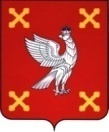 Администрация Шуйского муниципального районаЛенина  пл.,  д. 7,  г. Шуя, Ивановская обл., 155900Тел/факс (49351) 3-26-34; http://adm-shr.ru ; E-mail: adm-shr@ivreg.ruОГРН 1033700510876,  ИНН 3725002586______________________________________________________________________________________________от «____» _________20 ____г.                                                                                    № Глава Шуйского муниципального района                                          С.А. БабановАдминистрация Шуйского муниципального районаЛенина  пл.,  д. 7,  г. Шуя, Ивановская обл., 155900Тел/факс (49351) 3-26-34; http://adm-shr.ru ; E-mail: adm-shr@ivreg.ruОГРН 1033700510876,  ИНН 3725002586 от «___»________20 ____г.                                                                                        № Глава Шуйского муниципального района                                                       С.А. БабановАдминистрация Шуйского муниципального районаЛенина  пл.,  д. 7,  г. Шуя, Ивановская обл., 155900Тел/факс (49351) 3-26-34; http://adm-shr.ru ; E-mail: adm-shr@ivreg.ruОГРН 1033700510876,  ИНН 3725002586Приложение №1к Стандарту «Реализация результатов проверок, ревизий и обследований при проведении внутреннего муниципального финансового контроля» ФормаПриложение №1к Стандарту «Реализация результатов проверок, ревизий и обследований при проведении внутреннего муниципального финансового контроля» ФормаАКТ АКТ (указывается метод осуществления внутреннего государственного (муниципального) финансового контроля (проверка (выездная, камеральная, встречная), ревизия (далее - контрольное мероприятие), полное и сокращенное (при наличии) наименование объекта контроля внутреннего государственного (муниципального) финансового контроля (далее - объект контроля), объекта встречной проверки) (указывается метод осуществления внутреннего государственного (муниципального) финансового контроля (проверка (выездная, камеральная, встречная), ревизия (далее - контрольное мероприятие), полное и сокращенное (при наличии) наименование объекта контроля внутреннего государственного (муниципального) финансового контроля (далее - объект контроля), объекта встречной проверки) Контрольное мероприятие проведено на основанииКонтрольное мероприятие проведено на основанииКонтрольное мероприятие проведено на основанииКонтрольное мероприятие проведено на основании(указываются наименование и реквизиты (указываются наименование и реквизиты (указываются наименование и реквизиты (указываются наименование и реквизиты (указываются наименование и реквизиты распоряжения Администрации Шуйского муниципального района о назначении контрольного мероприятия, а также основания назначения контрольного мероприятия в соответствии с пунктами 10 и 11 федерального стандарта внутреннего государственного (муниципального) финансового контроля «Проведение проверок, ревизий и обследований и оформление их результатов», утвержденного постановлением Правительства Российской Федерации от 17.08.2020 № 1235  (далее - федеральный стандарт № 1235). В случае проведения встречной проверки также указываются наименование и основание проведения камеральной проверки или выездной проверки (ревизии), в рамках которой проводится встречная проверка.распоряжения Администрации Шуйского муниципального района о назначении контрольного мероприятия, а также основания назначения контрольного мероприятия в соответствии с пунктами 10 и 11 федерального стандарта внутреннего государственного (муниципального) финансового контроля «Проведение проверок, ревизий и обследований и оформление их результатов», утвержденного постановлением Правительства Российской Федерации от 17.08.2020 № 1235  (далее - федеральный стандарт № 1235). В случае проведения встречной проверки также указываются наименование и основание проведения камеральной проверки или выездной проверки (ревизии), в рамках которой проводится встречная проверка.распоряжения Администрации Шуйского муниципального района о назначении контрольного мероприятия, а также основания назначения контрольного мероприятия в соответствии с пунктами 10 и 11 федерального стандарта внутреннего государственного (муниципального) финансового контроля «Проведение проверок, ревизий и обследований и оформление их результатов», утвержденного постановлением Правительства Российской Федерации от 17.08.2020 № 1235  (далее - федеральный стандарт № 1235). В случае проведения встречной проверки также указываются наименование и основание проведения камеральной проверки или выездной проверки (ревизии), в рамках которой проводится встречная проверка.распоряжения Администрации Шуйского муниципального района о назначении контрольного мероприятия, а также основания назначения контрольного мероприятия в соответствии с пунктами 10 и 11 федерального стандарта внутреннего государственного (муниципального) финансового контроля «Проведение проверок, ревизий и обследований и оформление их результатов», утвержденного постановлением Правительства Российской Федерации от 17.08.2020 № 1235  (далее - федеральный стандарт № 1235). В случае проведения встречной проверки также указываются наименование и основание проведения камеральной проверки или выездной проверки (ревизии), в рамках которой проводится встречная проверка.распоряжения Администрации Шуйского муниципального района о назначении контрольного мероприятия, а также основания назначения контрольного мероприятия в соответствии с пунктами 10 и 11 федерального стандарта внутреннего государственного (муниципального) финансового контроля «Проведение проверок, ревизий и обследований и оформление их результатов», утвержденного постановлением Правительства Российской Федерации от 17.08.2020 № 1235  (далее - федеральный стандарт № 1235). В случае проведения встречной проверки также указываются наименование и основание проведения камеральной проверки или выездной проверки (ревизии), в рамках которой проводится встречная проверка.распоряжения Администрации Шуйского муниципального района о назначении контрольного мероприятия, а также основания назначения контрольного мероприятия в соответствии с пунктами 10 и 11 федерального стандарта внутреннего государственного (муниципального) финансового контроля «Проведение проверок, ревизий и обследований и оформление их результатов», утвержденного постановлением Правительства Российской Федерации от 17.08.2020 № 1235  (далее - федеральный стандарт № 1235). В случае проведения встречной проверки также указываются наименование и основание проведения камеральной проверки или выездной проверки (ревизии), в рамках которой проводится встречная проверка.распоряжения Администрации Шуйского муниципального района о назначении контрольного мероприятия, а также основания назначения контрольного мероприятия в соответствии с пунктами 10 и 11 федерального стандарта внутреннего государственного (муниципального) финансового контроля «Проведение проверок, ревизий и обследований и оформление их результатов», утвержденного постановлением Правительства Российской Федерации от 17.08.2020 № 1235  (далее - федеральный стандарт № 1235). В случае проведения встречной проверки также указываются наименование и основание проведения камеральной проверки или выездной проверки (ревизии), в рамках которой проводится встречная проверка.распоряжения Администрации Шуйского муниципального района о назначении контрольного мероприятия, а также основания назначения контрольного мероприятия в соответствии с пунктами 10 и 11 федерального стандарта внутреннего государственного (муниципального) финансового контроля «Проведение проверок, ревизий и обследований и оформление их результатов», утвержденного постановлением Правительства Российской Федерации от 17.08.2020 № 1235  (далее - федеральный стандарт № 1235). В случае проведения встречной проверки также указываются наименование и основание проведения камеральной проверки или выездной проверки (ревизии), в рамках которой проводится встречная проверка.распоряжения Администрации Шуйского муниципального района о назначении контрольного мероприятия, а также основания назначения контрольного мероприятия в соответствии с пунктами 10 и 11 федерального стандарта внутреннего государственного (муниципального) финансового контроля «Проведение проверок, ревизий и обследований и оформление их результатов», утвержденного постановлением Правительства Российской Федерации от 17.08.2020 № 1235  (далее - федеральный стандарт № 1235). В случае проведения встречной проверки также указываются наименование и основание проведения камеральной проверки или выездной проверки (ревизии), в рамках которой проводится встречная проверка.Тема контрольного мероприятияТема контрольного мероприятия.Проверяемый период:.Контрольное мероприятие проведеноКонтрольное мероприятие проведеноКонтрольное мероприятие проведено(проверочной (ревизионной) группой уполномоченной на)(проверочной (ревизионной) группой уполномоченной на)(проверочной (ревизионной) группой уполномоченной на)(проверочной (ревизионной) группой уполномоченной на)(проверочной (ревизионной) группой уполномоченной на)::проведение контрольного мероприятия должностным лицом)проведение контрольного мероприятия должностным лицом)проведение контрольного мероприятия должностным лицом)проведение контрольного мероприятия должностным лицом)проведение контрольного мероприятия должностным лицом)проведение контрольного мероприятия должностным лицом)(указываются должности, фамилии, инициалы лиц (лица), уполномоченных (ого) на проведение контрольного мероприятия)(указываются должности, фамилии, инициалы лиц (лица), уполномоченных (ого) на проведение контрольного мероприятия)(указываются должности, фамилии, инициалы лиц (лица), уполномоченных (ого) на проведение контрольного мероприятия)(указываются должности, фамилии, инициалы лиц (лица), уполномоченных (ого) на проведение контрольного мероприятия)(указываются должности, фамилии, инициалы лиц (лица), уполномоченных (ого) на проведение контрольного мероприятия)(указываются должности, фамилии, инициалы лиц (лица), уполномоченных (ого) на проведение контрольного мероприятия)(указываются должности, фамилии, инициалы лиц (лица), уполномоченных (ого) на проведение контрольного мероприятия)(указываются должности, фамилии, инициалы лиц (лица), уполномоченных (ого) на проведение контрольного мероприятия)К проведению контрольного мероприятия привлекались:К проведению контрольного мероприятия привлекались:К проведению контрольного мероприятия привлекались:К проведению контрольного мероприятия привлекались:К проведению контрольного мероприятия привлекались:указываются фамилии, инициалы, должности (при наличии) независимых экспертов, специалистов иных государственных органов, специалистов учреждений, подведомственных Администрации Шуйского муниципального района, полное и сокращенное (при наличии) наименование и идентификационный номер налогоплательщика специализированных экспертных организаций, привлекаемых к проведению контрольного мероприятия в_________________________________________________________________________________указываются фамилии, инициалы, должности (при наличии) независимых экспертов, специалистов иных государственных органов, специалистов учреждений, подведомственных Администрации Шуйского муниципального района, полное и сокращенное (при наличии) наименование и идентификационный номер налогоплательщика специализированных экспертных организаций, привлекаемых к проведению контрольного мероприятия в_________________________________________________________________________________указываются фамилии, инициалы, должности (при наличии) независимых экспертов, специалистов иных государственных органов, специалистов учреждений, подведомственных Администрации Шуйского муниципального района, полное и сокращенное (при наличии) наименование и идентификационный номер налогоплательщика специализированных экспертных организаций, привлекаемых к проведению контрольного мероприятия в_________________________________________________________________________________указываются фамилии, инициалы, должности (при наличии) независимых экспертов, специалистов иных государственных органов, специалистов учреждений, подведомственных Администрации Шуйского муниципального района, полное и сокращенное (при наличии) наименование и идентификационный номер налогоплательщика специализированных экспертных организаций, привлекаемых к проведению контрольного мероприятия в_________________________________________________________________________________указываются фамилии, инициалы, должности (при наличии) независимых экспертов, специалистов иных государственных органов, специалистов учреждений, подведомственных Администрации Шуйского муниципального района, полное и сокращенное (при наличии) наименование и идентификационный номер налогоплательщика специализированных экспертных организаций, привлекаемых к проведению контрольного мероприятия в_________________________________________________________________________________указываются фамилии, инициалы, должности (при наличии) независимых экспертов, специалистов иных государственных органов, специалистов учреждений, подведомственных Администрации Шуйского муниципального района, полное и сокращенное (при наличии) наименование и идентификационный номер налогоплательщика специализированных экспертных организаций, привлекаемых к проведению контрольного мероприятия в_________________________________________________________________________________указываются фамилии, инициалы, должности (при наличии) независимых экспертов, специалистов иных государственных органов, специалистов учреждений, подведомственных Администрации Шуйского муниципального района, полное и сокращенное (при наличии) наименование и идентификационный номер налогоплательщика специализированных экспертных организаций, привлекаемых к проведению контрольного мероприятия в_________________________________________________________________________________указываются фамилии, инициалы, должности (при наличии) независимых экспертов, специалистов иных государственных органов, специалистов учреждений, подведомственных Администрации Шуйского муниципального района, полное и сокращенное (при наличии) наименование и идентификационный номер налогоплательщика специализированных экспертных организаций, привлекаемых к проведению контрольного мероприятия в_________________________________________________________________________________соответствии с подпунктом "г" пункта 3 федерального стандарта внутреннего государственного (муниципального) финансового контроля «Права и обязанности должностных лиц органов внутреннего государственного (муниципального) финансового контроля и объектов внутреннего государственного (муниципального) финансового контроля (их должностных лиц) при осуществлении внутреннего государственного (муниципального) финансового контроля», утвержденного постановлением Правительства Российской Федерации от 06.02.2020 № 100)соответствии с подпунктом "г" пункта 3 федерального стандарта внутреннего государственного (муниципального) финансового контроля «Права и обязанности должностных лиц органов внутреннего государственного (муниципального) финансового контроля и объектов внутреннего государственного (муниципального) финансового контроля (их должностных лиц) при осуществлении внутреннего государственного (муниципального) финансового контроля», утвержденного постановлением Правительства Российской Федерации от 06.02.2020 № 100)соответствии с подпунктом "г" пункта 3 федерального стандарта внутреннего государственного (муниципального) финансового контроля «Права и обязанности должностных лиц органов внутреннего государственного (муниципального) финансового контроля и объектов внутреннего государственного (муниципального) финансового контроля (их должностных лиц) при осуществлении внутреннего государственного (муниципального) финансового контроля», утвержденного постановлением Правительства Российской Федерации от 06.02.2020 № 100)соответствии с подпунктом "г" пункта 3 федерального стандарта внутреннего государственного (муниципального) финансового контроля «Права и обязанности должностных лиц органов внутреннего государственного (муниципального) финансового контроля и объектов внутреннего государственного (муниципального) финансового контроля (их должностных лиц) при осуществлении внутреннего государственного (муниципального) финансового контроля», утвержденного постановлением Правительства Российской Федерации от 06.02.2020 № 100)соответствии с подпунктом "г" пункта 3 федерального стандарта внутреннего государственного (муниципального) финансового контроля «Права и обязанности должностных лиц органов внутреннего государственного (муниципального) финансового контроля и объектов внутреннего государственного (муниципального) финансового контроля (их должностных лиц) при осуществлении внутреннего государственного (муниципального) финансового контроля», утвержденного постановлением Правительства Российской Федерации от 06.02.2020 № 100)соответствии с подпунктом "г" пункта 3 федерального стандарта внутреннего государственного (муниципального) финансового контроля «Права и обязанности должностных лиц органов внутреннего государственного (муниципального) финансового контроля и объектов внутреннего государственного (муниципального) финансового контроля (их должностных лиц) при осуществлении внутреннего государственного (муниципального) финансового контроля», утвержденного постановлением Правительства Российской Федерации от 06.02.2020 № 100)соответствии с подпунктом "г" пункта 3 федерального стандарта внутреннего государственного (муниципального) финансового контроля «Права и обязанности должностных лиц органов внутреннего государственного (муниципального) финансового контроля и объектов внутреннего государственного (муниципального) финансового контроля (их должностных лиц) при осуществлении внутреннего государственного (муниципального) финансового контроля», утвержденного постановлением Правительства Российской Федерации от 06.02.2020 № 100)соответствии с подпунктом "г" пункта 3 федерального стандарта внутреннего государственного (муниципального) финансового контроля «Права и обязанности должностных лиц органов внутреннего государственного (муниципального) финансового контроля и объектов внутреннего государственного (муниципального) финансового контроля (их должностных лиц) при осуществлении внутреннего государственного (муниципального) финансового контроля», утвержденного постановлением Правительства Российской Федерации от 06.02.2020 № 100)При проведении контрольного мероприятия проведено (ы)(указываются экспертизы, контрольные(указываются экспертизы, контрольныедействия, проведенные в рамках контрольного мероприятия (в соответствии с пунктами 18, 19 федерального стандарта № 1235), с указанием сроков их проведения, предмета, а также сведений (фамилия, имя, отчество (при наличии)) о лицах, их проводивших (ого))действия, проведенные в рамках контрольного мероприятия (в соответствии с пунктами 18, 19 федерального стандарта № 1235), с указанием сроков их проведения, предмета, а также сведений (фамилия, имя, отчество (при наличии)) о лицах, их проводивших (ого))действия, проведенные в рамках контрольного мероприятия (в соответствии с пунктами 18, 19 федерального стандарта № 1235), с указанием сроков их проведения, предмета, а также сведений (фамилия, имя, отчество (при наличии)) о лицах, их проводивших (ого))В рамках контрольного мероприятия проведена встречная проверка (обследование)В рамках контрольного мероприятия проведена встречная проверка (обследование)В рамках контрольного мероприятия проведена встречная проверка (обследование)(указывается наименование объекта встречной проверки (объекта контроля))(указывается наименование объекта встречной проверки (объекта контроля))Срок проведения контрольного мероприятия, не включая периоды его приостановления, составил _____ рабочих дней с «__» __________ 20__ года по «__» ____________ 20__ года.Срок проведения контрольного мероприятия, не включая периоды его приостановления, составил _____ рабочих дней с «__» __________ 20__ года по «__» ____________ 20__ года.Срок проведения контрольного мероприятия, не включая периоды его приостановления, составил _____ рабочих дней с «__» __________ 20__ года по «__» ____________ 20__ года.Проведение контрольного мероприятия приостанавливалось  с «__» _______________ 20__ года по «__» ______________ 20__ года на основанииПроведение контрольного мероприятия приостанавливалось  с «__» _______________ 20__ года по «__» ______________ 20__ года на основанииПроведение контрольного мероприятия приостанавливалось  с «__» _______________ 20__ года по «__» ______________ 20__ года на основании.(указываются наименование и реквизиты распоряжения Администрации Шуйского муниципального района)(указываются наименование и реквизиты распоряжения Администрации Шуйского муниципального района)Срок проведения контрольного мероприятия продлевался на ____ рабочих дней на основании  _______________________________________________________________________                      (указываются наименование и реквизиты распоряжения Администрации Шуйского муниципального района о продлении срока проведения контрольного мероприятия)Срок проведения контрольного мероприятия продлевался на ____ рабочих дней на основании  _______________________________________________________________________                      (указываются наименование и реквизиты распоряжения Администрации Шуйского муниципального района о продлении срока проведения контрольного мероприятия)Срок проведения контрольного мероприятия продлевался на ____ рабочих дней на основании  _______________________________________________________________________                      (указываются наименование и реквизиты распоряжения Администрации Шуйского муниципального района о продлении срока проведения контрольного мероприятия)Срок проведения контрольного мероприятия продлевался на ____ рабочих дней на основании  _______________________________________________________________________                      (указываются наименование и реквизиты распоряжения Администрации Шуйского муниципального района о продлении срока проведения контрольного мероприятия)Срок проведения контрольного мероприятия продлевался на ____ рабочих дней на основании  _______________________________________________________________________                      (указываются наименование и реквизиты распоряжения Администрации Шуйского муниципального района о продлении срока проведения контрольного мероприятия)Срок проведения контрольного мероприятия продлевался на ____ рабочих дней на основании  _______________________________________________________________________                      (указываются наименование и реквизиты распоряжения Администрации Шуйского муниципального района о продлении срока проведения контрольного мероприятия)Срок проведения контрольного мероприятия продлевался на ____ рабочих дней на основании  _______________________________________________________________________                      (указываются наименование и реквизиты распоряжения Администрации Шуйского муниципального района о продлении срока проведения контрольного мероприятия)Срок проведения контрольного мероприятия продлевался на ____ рабочих дней на основании  _______________________________________________________________________                      (указываются наименование и реквизиты распоряжения Администрации Шуйского муниципального района о продлении срока проведения контрольного мероприятия)Срок проведения контрольного мероприятия продлевался на ____ рабочих дней на основании  _______________________________________________________________________                      (указываются наименование и реквизиты распоряжения Администрации Шуйского муниципального района о продлении срока проведения контрольного мероприятия)Срок проведения контрольного мероприятия продлевался на ____ рабочих дней на основании  _______________________________________________________________________                      (указываются наименование и реквизиты распоряжения Администрации Шуйского муниципального района о продлении срока проведения контрольного мероприятия)Срок проведения контрольного мероприятия продлевался на ____ рабочих дней на основании  _______________________________________________________________________                      (указываются наименование и реквизиты распоряжения Администрации Шуйского муниципального района о продлении срока проведения контрольного мероприятия)Срок проведения контрольного мероприятия продлевался на ____ рабочих дней на основании  _______________________________________________________________________                      (указываются наименование и реквизиты распоряжения Администрации Шуйского муниципального района о продлении срока проведения контрольного мероприятия)Срок проведения контрольного мероприятия продлевался на ____ рабочих дней на основании  _______________________________________________________________________                      (указываются наименование и реквизиты распоряжения Администрации Шуйского муниципального района о продлении срока проведения контрольного мероприятия)Срок проведения контрольного мероприятия продлевался на ____ рабочих дней на основании  _______________________________________________________________________                      (указываются наименование и реквизиты распоряжения Администрации Шуйского муниципального района о продлении срока проведения контрольного мероприятия)Общие сведения об объекте контроля (объекте встречной проверки):Общие сведения об объекте контроля (объекте встречной проверки):Общие сведения об объекте контроля (объекте встречной проверки):Общие сведения об объекте контроля (объекте встречной проверки):Общие сведения об объекте контроля (объекте встречной проверки):Общие сведения об объекте контроля (объекте встречной проверки):Общие сведения об объекте контроля (объекте встречной проверки):Общие сведения об объекте контроля (объекте встречной проверки):Общие сведения об объекте контроля (объекте встречной проверки):Общие сведения об объекте контроля (объекте встречной проверки):Общие сведения об объекте контроля (объекте встречной проверки):Общие сведения об объекте контроля (объекте встречной проверки):Общие сведения об объекте контроля (объекте встречной проверки):Общие сведения об объекте контроля (объекте встречной проверки):Настоящим контрольным мероприятием установлено:Настоящим контрольным мероприятием установлено:Настоящим контрольным мероприятием установлено:Настоящим контрольным мероприятием установлено:Настоящим контрольным мероприятием установлено:Настоящим контрольным мероприятием установлено:Настоящим контрольным мероприятием установлено:Настоящим контрольным мероприятием установлено:Настоящим контрольным мероприятием установлено:(описание с учетом требований пунктов 50 - 52 федерального стандарта № 1235,(описание с учетом требований пунктов 50 - 52 федерального стандарта № 1235,(описание с учетом требований пунктов 50 - 52 федерального стандарта № 1235,(описание с учетом требований пунктов 50 - 52 федерального стандарта № 1235,(описание с учетом требований пунктов 50 - 52 федерального стандарта № 1235,(описание с учетом требований пунктов 50 - 52 федерального стандарта № 1235,(описание с учетом требований пунктов 50 - 52 федерального стандарта № 1235,(описание с учетом требований пунктов 50 - 52 федерального стандарта № 1235,(описание с учетом требований пунктов 50 - 52 федерального стандарта № 1235,(описание с учетом требований пунктов 50 - 52 федерального стандарта № 1235,(описание с учетом требований пунктов 50 - 52 федерального стандарта № 1235,(описание с учетом требований пунктов 50 - 52 федерального стандарта № 1235,(описание с учетом требований пунктов 50 - 52 федерального стандарта № 1235,(описание с учетом требований пунктов 50 - 52 федерального стандарта № 1235,проведенной работы, ответственных должностных лиц объекта контроля (объекта встречной проверки), а также иные факты, установленные в ходе контрольного мероприятия)проведенной работы, ответственных должностных лиц объекта контроля (объекта встречной проверки), а также иные факты, установленные в ходе контрольного мероприятия)проведенной работы, ответственных должностных лиц объекта контроля (объекта встречной проверки), а также иные факты, установленные в ходе контрольного мероприятия)проведенной работы, ответственных должностных лиц объекта контроля (объекта встречной проверки), а также иные факты, установленные в ходе контрольного мероприятия)проведенной работы, ответственных должностных лиц объекта контроля (объекта встречной проверки), а также иные факты, установленные в ходе контрольного мероприятия)проведенной работы, ответственных должностных лиц объекта контроля (объекта встречной проверки), а также иные факты, установленные в ходе контрольного мероприятия)проведенной работы, ответственных должностных лиц объекта контроля (объекта встречной проверки), а также иные факты, установленные в ходе контрольного мероприятия)проведенной работы, ответственных должностных лиц объекта контроля (объекта встречной проверки), а также иные факты, установленные в ходе контрольного мероприятия)проведенной работы, ответственных должностных лиц объекта контроля (объекта встречной проверки), а также иные факты, установленные в ходе контрольного мероприятия)проведенной работы, ответственных должностных лиц объекта контроля (объекта встречной проверки), а также иные факты, установленные в ходе контрольного мероприятия)проведенной работы, ответственных должностных лиц объекта контроля (объекта встречной проверки), а также иные факты, установленные в ходе контрольного мероприятия)проведенной работы, ответственных должностных лиц объекта контроля (объекта встречной проверки), а также иные факты, установленные в ходе контрольного мероприятия)проведенной работы, ответственных должностных лиц объекта контроля (объекта встречной проверки), а также иные факты, установленные в ходе контрольного мероприятия)проведенной работы, ответственных должностных лиц объекта контроля (объекта встречной проверки), а также иные факты, установленные в ходе контрольного мероприятия)Информация о результатах контрольного мероприятия:Информация о результатах контрольного мероприятия:Информация о результатах контрольного мероприятия:Информация о результатах контрольного мероприятия:Информация о результатах контрольного мероприятия:Информация о результатах контрольного мероприятия:Информация о результатах контрольного мероприятия:Информация о результатах контрольного мероприятия:Информация о результатах контрольного мероприятия:Информация о результатах контрольного мероприятия:Информация о результатах контрольного мероприятия:(указывается информация с учетом(указывается информация с учетом(указывается информация с учетомтребований, установленных пунктом 52 федерального стандарта № 1235, о наличии (отсутствии) выявленных нарушений по каждому вопросу контрольного мероприятия с указанием документов (материалов), на основании которыхтребований, установленных пунктом 52 федерального стандарта № 1235, о наличии (отсутствии) выявленных нарушений по каждому вопросу контрольного мероприятия с указанием документов (материалов), на основании которыхтребований, установленных пунктом 52 федерального стандарта № 1235, о наличии (отсутствии) выявленных нарушений по каждому вопросу контрольного мероприятия с указанием документов (материалов), на основании которыхтребований, установленных пунктом 52 федерального стандарта № 1235, о наличии (отсутствии) выявленных нарушений по каждому вопросу контрольного мероприятия с указанием документов (материалов), на основании которыхтребований, установленных пунктом 52 федерального стандарта № 1235, о наличии (отсутствии) выявленных нарушений по каждому вопросу контрольного мероприятия с указанием документов (материалов), на основании которыхтребований, установленных пунктом 52 федерального стандарта № 1235, о наличии (отсутствии) выявленных нарушений по каждому вопросу контрольного мероприятия с указанием документов (материалов), на основании которыхтребований, установленных пунктом 52 федерального стандарта № 1235, о наличии (отсутствии) выявленных нарушений по каждому вопросу контрольного мероприятия с указанием документов (материалов), на основании которыхтребований, установленных пунктом 52 федерального стандарта № 1235, о наличии (отсутствии) выявленных нарушений по каждому вопросу контрольного мероприятия с указанием документов (материалов), на основании которыхтребований, установленных пунктом 52 федерального стандарта № 1235, о наличии (отсутствии) выявленных нарушений по каждому вопросу контрольного мероприятия с указанием документов (материалов), на основании которыхтребований, установленных пунктом 52 федерального стандарта № 1235, о наличии (отсутствии) выявленных нарушений по каждому вопросу контрольного мероприятия с указанием документов (материалов), на основании которыхтребований, установленных пунктом 52 федерального стандарта № 1235, о наличии (отсутствии) выявленных нарушений по каждому вопросу контрольного мероприятия с указанием документов (материалов), на основании которыхтребований, установленных пунктом 52 федерального стандарта № 1235, о наличии (отсутствии) выявленных нарушений по каждому вопросу контрольного мероприятия с указанием документов (материалов), на основании которыхтребований, установленных пунктом 52 федерального стандарта № 1235, о наличии (отсутствии) выявленных нарушений по каждому вопросу контрольного мероприятия с указанием документов (материалов), на основании которыхтребований, установленных пунктом 52 федерального стандарта № 1235, о наличии (отсутствии) выявленных нарушений по каждому вопросу контрольного мероприятия с указанием документов (материалов), на основании которыхсделаны выводы о нарушениях, положения (с указанием частей, пунктов, подпунктов) законодательных и иных нормативных правовых актов Российской Федерации, правовых актов, договоров (соглашений), являющихся основаниями предоставления бюджетных средств, которые нарушены)сделаны выводы о нарушениях, положения (с указанием частей, пунктов, подпунктов) законодательных и иных нормативных правовых актов Российской Федерации, правовых актов, договоров (соглашений), являющихся основаниями предоставления бюджетных средств, которые нарушены)сделаны выводы о нарушениях, положения (с указанием частей, пунктов, подпунктов) законодательных и иных нормативных правовых актов Российской Федерации, правовых актов, договоров (соглашений), являющихся основаниями предоставления бюджетных средств, которые нарушены)сделаны выводы о нарушениях, положения (с указанием частей, пунктов, подпунктов) законодательных и иных нормативных правовых актов Российской Федерации, правовых актов, договоров (соглашений), являющихся основаниями предоставления бюджетных средств, которые нарушены)сделаны выводы о нарушениях, положения (с указанием частей, пунктов, подпунктов) законодательных и иных нормативных правовых актов Российской Федерации, правовых актов, договоров (соглашений), являющихся основаниями предоставления бюджетных средств, которые нарушены)сделаны выводы о нарушениях, положения (с указанием частей, пунктов, подпунктов) законодательных и иных нормативных правовых актов Российской Федерации, правовых актов, договоров (соглашений), являющихся основаниями предоставления бюджетных средств, которые нарушены)сделаны выводы о нарушениях, положения (с указанием частей, пунктов, подпунктов) законодательных и иных нормативных правовых актов Российской Федерации, правовых актов, договоров (соглашений), являющихся основаниями предоставления бюджетных средств, которые нарушены)сделаны выводы о нарушениях, положения (с указанием частей, пунктов, подпунктов) законодательных и иных нормативных правовых актов Российской Федерации, правовых актов, договоров (соглашений), являющихся основаниями предоставления бюджетных средств, которые нарушены)сделаны выводы о нарушениях, положения (с указанием частей, пунктов, подпунктов) законодательных и иных нормативных правовых актов Российской Федерации, правовых актов, договоров (соглашений), являющихся основаниями предоставления бюджетных средств, которые нарушены)сделаны выводы о нарушениях, положения (с указанием частей, пунктов, подпунктов) законодательных и иных нормативных правовых актов Российской Федерации, правовых актов, договоров (соглашений), являющихся основаниями предоставления бюджетных средств, которые нарушены)сделаны выводы о нарушениях, положения (с указанием частей, пунктов, подпунктов) законодательных и иных нормативных правовых актов Российской Федерации, правовых актов, договоров (соглашений), являющихся основаниями предоставления бюджетных средств, которые нарушены)сделаны выводы о нарушениях, положения (с указанием частей, пунктов, подпунктов) законодательных и иных нормативных правовых актов Российской Федерации, правовых актов, договоров (соглашений), являющихся основаниями предоставления бюджетных средств, которые нарушены)сделаны выводы о нарушениях, положения (с указанием частей, пунктов, подпунктов) законодательных и иных нормативных правовых актов Российской Федерации, правовых актов, договоров (соглашений), являющихся основаниями предоставления бюджетных средств, которые нарушены)сделаны выводы о нарушениях, положения (с указанием частей, пунктов, подпунктов) законодательных и иных нормативных правовых актов Российской Федерации, правовых актов, договоров (соглашений), являющихся основаниями предоставления бюджетных средств, которые нарушены)Объект контроля вправе представить письменные замечания (возражения, пояснения) на акт контрольного мероприятия в течение 15 рабочих дней со дня получения копии настоящего акта.Объект контроля вправе представить письменные замечания (возражения, пояснения) на акт контрольного мероприятия в течение 15 рабочих дней со дня получения копии настоящего акта.Объект контроля вправе представить письменные замечания (возражения, пояснения) на акт контрольного мероприятия в течение 15 рабочих дней со дня получения копии настоящего акта.Объект контроля вправе представить письменные замечания (возражения, пояснения) на акт контрольного мероприятия в течение 15 рабочих дней со дня получения копии настоящего акта.Объект контроля вправе представить письменные замечания (возражения, пояснения) на акт контрольного мероприятия в течение 15 рабочих дней со дня получения копии настоящего акта.Объект контроля вправе представить письменные замечания (возражения, пояснения) на акт контрольного мероприятия в течение 15 рабочих дней со дня получения копии настоящего акта.Объект контроля вправе представить письменные замечания (возражения, пояснения) на акт контрольного мероприятия в течение 15 рабочих дней со дня получения копии настоящего акта.Объект контроля вправе представить письменные замечания (возражения, пояснения) на акт контрольного мероприятия в течение 15 рабочих дней со дня получения копии настоящего акта.Объект контроля вправе представить письменные замечания (возражения, пояснения) на акт контрольного мероприятия в течение 15 рабочих дней со дня получения копии настоящего акта.Объект контроля вправе представить письменные замечания (возражения, пояснения) на акт контрольного мероприятия в течение 15 рабочих дней со дня получения копии настоящего акта.Объект контроля вправе представить письменные замечания (возражения, пояснения) на акт контрольного мероприятия в течение 15 рабочих дней со дня получения копии настоящего акта.Объект контроля вправе представить письменные замечания (возражения, пояснения) на акт контрольного мероприятия в течение 15 рабочих дней со дня получения копии настоящего акта.Объект контроля вправе представить письменные замечания (возражения, пояснения) на акт контрольного мероприятия в течение 15 рабочих дней со дня получения копии настоящего акта.Объект контроля вправе представить письменные замечания (возражения, пояснения) на акт контрольного мероприятия в течение 15 рабочих дней со дня получения копии настоящего акта.Приложение:(указываются документы, материалы, приобщаемые к акту контрольного мероприятия, в том числе документы (копии документов), подтверждающие нарушения, в соответствии с пунктами 53, 54 федерального стандарта № 1235)(указываются документы, материалы, приобщаемые к акту контрольного мероприятия, в том числе документы (копии документов), подтверждающие нарушения, в соответствии с пунктами 53, 54 федерального стандарта № 1235)(указываются документы, материалы, приобщаемые к акту контрольного мероприятия, в том числе документы (копии документов), подтверждающие нарушения, в соответствии с пунктами 53, 54 федерального стандарта № 1235)(указываются документы, материалы, приобщаемые к акту контрольного мероприятия, в том числе документы (копии документов), подтверждающие нарушения, в соответствии с пунктами 53, 54 федерального стандарта № 1235)(указываются документы, материалы, приобщаемые к акту контрольного мероприятия, в том числе документы (копии документов), подтверждающие нарушения, в соответствии с пунктами 53, 54 федерального стандарта № 1235)(указываются документы, материалы, приобщаемые к акту контрольного мероприятия, в том числе документы (копии документов), подтверждающие нарушения, в соответствии с пунктами 53, 54 федерального стандарта № 1235)(указываются документы, материалы, приобщаемые к акту контрольного мероприятия, в том числе документы (копии документов), подтверждающие нарушения, в соответствии с пунктами 53, 54 федерального стандарта № 1235)(указываются документы, материалы, приобщаемые к акту контрольного мероприятия, в том числе документы (копии документов), подтверждающие нарушения, в соответствии с пунктами 53, 54 федерального стандарта № 1235)(указываются документы, материалы, приобщаемые к акту контрольного мероприятия, в том числе документы (копии документов), подтверждающие нарушения, в соответствии с пунктами 53, 54 федерального стандарта № 1235)(указываются документы, материалы, приобщаемые к акту контрольного мероприятия, в том числе документы (копии документов), подтверждающие нарушения, в соответствии с пунктами 53, 54 федерального стандарта № 1235)(указываются документы, материалы, приобщаемые к акту контрольного мероприятия, в том числе документы (копии документов), подтверждающие нарушения, в соответствии с пунктами 53, 54 федерального стандарта № 1235)(указываются документы, материалы, приобщаемые к акту контрольного мероприятия, в том числе документы (копии документов), подтверждающие нарушения, в соответствии с пунктами 53, 54 федерального стандарта № 1235)(указываются документы, материалы, приобщаемые к акту контрольного мероприятия, в том числе документы (копии документов), подтверждающие нарушения, в соответствии с пунктами 53, 54 федерального стандарта № 1235)(указываются документы, материалы, приобщаемые к акту контрольного мероприятия, в том числе документы (копии документов), подтверждающие нарушения, в соответствии с пунктами 53, 54 федерального стандарта № 1235)(указываются документы, материалы, приобщаемые к акту контрольного мероприятия, в том числе документы (копии документов), подтверждающие нарушения, в соответствии с пунктами 53, 54 федерального стандарта № 1235)Руководительпроверочной (ревизионной) группы (уполномоченное на проведение контрольного мероприятия должностное лицо)Руководительпроверочной (ревизионной) группы (уполномоченное на проведение контрольного мероприятия должностное лицо)Руководительпроверочной (ревизионной) группы (уполномоченное на проведение контрольного мероприятия должностное лицо)Руководительпроверочной (ревизионной) группы (уполномоченное на проведение контрольного мероприятия должностное лицо)(должность)(должность)(дата)(подпись)(подпись)(подпись)(инициалы и фамилия)(инициалы и фамилия)(инициалы и фамилия)Копию акта контрольного мероприятия получил:Копию акта контрольного мероприятия получил:Копию акта контрольного мероприятия получил:Копию акта контрольного мероприятия получил:Копию акта контрольного мероприятия получил:Копию акта контрольного мероприятия получил:Копию акта контрольного мероприятия получил:(указываются должность,(указываются должность,(указываются должность,(указываются должность,(указываются должность,(указываются должность,(указываются должность,(указываются должность,...фамилия, имя, отчество (при наличии) руководителя объекта контроля (его  уполномоченного представителя), получившего копию акта контрольного мероприятия, дата, подпись)фамилия, имя, отчество (при наличии) руководителя объекта контроля (его  уполномоченного представителя), получившего копию акта контрольного мероприятия, дата, подпись)фамилия, имя, отчество (при наличии) руководителя объекта контроля (его  уполномоченного представителя), получившего копию акта контрольного мероприятия, дата, подпись)фамилия, имя, отчество (при наличии) руководителя объекта контроля (его  уполномоченного представителя), получившего копию акта контрольного мероприятия, дата, подпись)фамилия, имя, отчество (при наличии) руководителя объекта контроля (его  уполномоченного представителя), получившего копию акта контрольного мероприятия, дата, подпись)фамилия, имя, отчество (при наличии) руководителя объекта контроля (его  уполномоченного представителя), получившего копию акта контрольного мероприятия, дата, подпись)фамилия, имя, отчество (при наличии) руководителя объекта контроля (его  уполномоченного представителя), получившего копию акта контрольного мероприятия, дата, подпись)фамилия, имя, отчество (при наличии) руководителя объекта контроля (его  уполномоченного представителя), получившего копию акта контрольного мероприятия, дата, подпись)фамилия, имя, отчество (при наличии) руководителя объекта контроля (его  уполномоченного представителя), получившего копию акта контрольного мероприятия, дата, подпись)фамилия, имя, отчество (при наличии) руководителя объекта контроля (его  уполномоченного представителя), получившего копию акта контрольного мероприятия, дата, подпись)фамилия, имя, отчество (при наличии) руководителя объекта контроля (его  уполномоченного представителя), получившего копию акта контрольного мероприятия, дата, подпись)фамилия, имя, отчество (при наличии) руководителя объекта контроля (его  уполномоченного представителя), получившего копию акта контрольного мероприятия, дата, подпись)Приложение № 2к Стандарту «Реализация результатов проверок, ревизий и обследований при проведении внутреннего муниципального финансового контроля» ФормаПриложение № 2к Стандарту «Реализация результатов проверок, ревизий и обследований при проведении внутреннего муниципального финансового контроля» ФормаПриложение № 2к Стандарту «Реализация результатов проверок, ревизий и обследований при проведении внутреннего муниципального финансового контроля» ФормаПриложение № 2к Стандарту «Реализация результатов проверок, ревизий и обследований при проведении внутреннего муниципального финансового контроля» ФормаПриложение № 2к Стандарту «Реализация результатов проверок, ревизий и обследований при проведении внутреннего муниципального финансового контроля» ФормаПриложение № 2к Стандарту «Реализация результатов проверок, ревизий и обследований при проведении внутреннего муниципального финансового контроля» ФормаПриложение № 2к Стандарту «Реализация результатов проверок, ревизий и обследований при проведении внутреннего муниципального финансового контроля» ФормаПриложение № 2к Стандарту «Реализация результатов проверок, ревизий и обследований при проведении внутреннего муниципального финансового контроля» ФормаПриложение № 2к Стандарту «Реализация результатов проверок, ревизий и обследований при проведении внутреннего муниципального финансового контроля» ФормаПриложение № 2к Стандарту «Реализация результатов проверок, ревизий и обследований при проведении внутреннего муниципального финансового контроля» ФормаПриложение № 2к Стандарту «Реализация результатов проверок, ревизий и обследований при проведении внутреннего муниципального финансового контроля» ФормаПриложение № 3к Стандарту «Реализация результатов проверок, ревизий и обследований при проведении внутреннего муниципального финансового контроля» ФормаЗАКЛЮЧЕНИЕ ПО РЕЗУЛЬТАТАМ ОБСЛЕДОВАНИЯ(указывается полное и сокращенное (при наличии) наименование объекта внутреннего государственного (муниципального) финансового контроля (далее - объект контроля))«____» __________ 20__ г.место составления          Обследование проведено в отношении          Обследование проведено в отношении          Обследование проведено в отношении          Обследование проведено в отношении(указывается сфера деятельности объекта контроля, в отношении которой осуществлялись действия по анализу и оценке для определения ее состояния (в соответствии с распоряжением Администрации Шуйского муниципального района о назначении обследования))(указывается сфера деятельности объекта контроля, в отношении которой осуществлялись действия по анализу и оценке для определения ее состояния (в соответствии с распоряжением Администрации Шуйского муниципального района о назначении обследования))(указывается сфера деятельности объекта контроля, в отношении которой осуществлялись действия по анализу и оценке для определения ее состояния (в соответствии с распоряжением Администрации Шуйского муниципального района о назначении обследования))(указывается сфера деятельности объекта контроля, в отношении которой осуществлялись действия по анализу и оценке для определения ее состояния (в соответствии с распоряжением Администрации Шуйского муниципального района о назначении обследования))(указывается сфера деятельности объекта контроля, в отношении которой осуществлялись действия по анализу и оценке для определения ее состояния (в соответствии с распоряжением Администрации Шуйского муниципального района о назначении обследования))(указывается сфера деятельности объекта контроля, в отношении которой осуществлялись действия по анализу и оценке для определения ее состояния (в соответствии с распоряжением Администрации Шуйского муниципального района о назначении обследования))(указывается сфера деятельности объекта контроля, в отношении которой осуществлялись действия по анализу и оценке для определения ее состояния (в соответствии с распоряжением Администрации Шуйского муниципального района о назначении обследования))в.(наименование объекта контроля)(наименование объекта контроля)(наименование объекта контроля)(наименование объекта контроля)(наименование объекта контроля)     Обследуемый период:     Обследуемый период:.     Обследование назначено на основании     Обследование назначено на основании     Обследование назначено на основании     Обследование назначено на основании(указываются наименование и реквизиты распоряжения(указываются наименование и реквизиты распоряжения.органа контроля о назначении обследования, а также основания назначения обследования в соответствии с пунктами 10 и 11 федерального стандарта внутреннего государственного (муниципального) финансового контроля «Проведение проверок, ревизий и обследований и оформление их результатов», утвержденного постановлением Правительства Российской Федерации от 17.08.2020 № 1235  (далее - федеральный стандарт № 1235)органа контроля о назначении обследования, а также основания назначения обследования в соответствии с пунктами 10 и 11 федерального стандарта внутреннего государственного (муниципального) финансового контроля «Проведение проверок, ревизий и обследований и оформление их результатов», утвержденного постановлением Правительства Российской Федерации от 17.08.2020 № 1235  (далее - федеральный стандарт № 1235)органа контроля о назначении обследования, а также основания назначения обследования в соответствии с пунктами 10 и 11 федерального стандарта внутреннего государственного (муниципального) финансового контроля «Проведение проверок, ревизий и обследований и оформление их результатов», утвержденного постановлением Правительства Российской Федерации от 17.08.2020 № 1235  (далее - федеральный стандарт № 1235)органа контроля о назначении обследования, а также основания назначения обследования в соответствии с пунктами 10 и 11 федерального стандарта внутреннего государственного (муниципального) финансового контроля «Проведение проверок, ревизий и обследований и оформление их результатов», утвержденного постановлением Правительства Российской Федерации от 17.08.2020 № 1235  (далее - федеральный стандарт № 1235)органа контроля о назначении обследования, а также основания назначения обследования в соответствии с пунктами 10 и 11 федерального стандарта внутреннего государственного (муниципального) финансового контроля «Проведение проверок, ревизий и обследований и оформление их результатов», утвержденного постановлением Правительства Российской Федерации от 17.08.2020 № 1235  (далее - федеральный стандарт № 1235)органа контроля о назначении обследования, а также основания назначения обследования в соответствии с пунктами 10 и 11 федерального стандарта внутреннего государственного (муниципального) финансового контроля «Проведение проверок, ревизий и обследований и оформление их результатов», утвержденного постановлением Правительства Российской Федерации от 17.08.2020 № 1235  (далее - федеральный стандарт № 1235)органа контроля о назначении обследования, а также основания назначения обследования в соответствии с пунктами 10 и 11 федерального стандарта внутреннего государственного (муниципального) финансового контроля «Проведение проверок, ревизий и обследований и оформление их результатов», утвержденного постановлением Правительства Российской Федерации от 17.08.2020 № 1235  (далее - федеральный стандарт № 1235)органа контроля о назначении обследования, а также основания назначения обследования в соответствии с пунктами 10 и 11 федерального стандарта внутреннего государственного (муниципального) финансового контроля «Проведение проверок, ревизий и обследований и оформление их результатов», утвержденного постановлением Правительства Российской Федерации от 17.08.2020 № 1235  (далее - федеральный стандарт № 1235)     Обследование проведено:     Обследование проведено:     Обследование проведено:.(указываются должности, фамилии, инициалы уполномоченных(ого) на проведение обследования должностных(ого) лиц (лица))(указываются должности, фамилии, инициалы уполномоченных(ого) на проведение обследования должностных(ого) лиц (лица))(указываются должности, фамилии, инициалы уполномоченных(ого) на проведение обследования должностных(ого) лиц (лица))(указываются должности, фамилии, инициалы уполномоченных(ого) на проведение обследования должностных(ого) лиц (лица))(указываются должности, фамилии, инициалы уполномоченных(ого) на проведение обследования должностных(ого) лиц (лица))(указываются должности, фамилии, инициалы уполномоченных(ого) на проведение обследования должностных(ого) лиц (лица))К проведению обследования привлекались:К проведению обследования привлекались:К проведению обследования привлекались:К проведению обследования привлекались:К проведению обследования привлекались:(указываются фамилии, инициалы, должности (при наличии)(указываются фамилии, инициалы, должности (при наличии)независимых экспертов, специалистов иных государственных органов, специалистов учреждений, подведомственных Администрации Шуйского муниципального района,независимых экспертов, специалистов иных государственных органов, специалистов учреждений, подведомственных Администрации Шуйского муниципального района,независимых экспертов, специалистов иных государственных органов, специалистов учреждений, подведомственных Администрации Шуйского муниципального района,независимых экспертов, специалистов иных государственных органов, специалистов учреждений, подведомственных Администрации Шуйского муниципального района,независимых экспертов, специалистов иных государственных органов, специалистов учреждений, подведомственных Администрации Шуйского муниципального района,независимых экспертов, специалистов иных государственных органов, специалистов учреждений, подведомственных Администрации Шуйского муниципального района,независимых экспертов, специалистов иных государственных органов, специалистов учреждений, подведомственных Администрации Шуйского муниципального района,полное и сокращенное (при наличии) наименование и идентификационный номер налогоплательщика специализированных экспертных организаций, привлекаемых к проведению обследования в соответствии с подпунктом "г" пункта 3 федерального стандарта внутреннего государственного (муниципального) финансового контроля «Права и обязанности должностных лиц органов внутреннего государственного (муниципального) финансового контроля и объектов внутреннего государственного (муниципального) финансового контроля (их должностных лиц) при осуществлении внутреннего государственного (муниципального) финансового контроля», утвержденного постановлением Правительства Российской Федерации от 06.02.2020 № 100)полное и сокращенное (при наличии) наименование и идентификационный номер налогоплательщика специализированных экспертных организаций, привлекаемых к проведению обследования в соответствии с подпунктом "г" пункта 3 федерального стандарта внутреннего государственного (муниципального) финансового контроля «Права и обязанности должностных лиц органов внутреннего государственного (муниципального) финансового контроля и объектов внутреннего государственного (муниципального) финансового контроля (их должностных лиц) при осуществлении внутреннего государственного (муниципального) финансового контроля», утвержденного постановлением Правительства Российской Федерации от 06.02.2020 № 100)полное и сокращенное (при наличии) наименование и идентификационный номер налогоплательщика специализированных экспертных организаций, привлекаемых к проведению обследования в соответствии с подпунктом "г" пункта 3 федерального стандарта внутреннего государственного (муниципального) финансового контроля «Права и обязанности должностных лиц органов внутреннего государственного (муниципального) финансового контроля и объектов внутреннего государственного (муниципального) финансового контроля (их должностных лиц) при осуществлении внутреннего государственного (муниципального) финансового контроля», утвержденного постановлением Правительства Российской Федерации от 06.02.2020 № 100)полное и сокращенное (при наличии) наименование и идентификационный номер налогоплательщика специализированных экспертных организаций, привлекаемых к проведению обследования в соответствии с подпунктом "г" пункта 3 федерального стандарта внутреннего государственного (муниципального) финансового контроля «Права и обязанности должностных лиц органов внутреннего государственного (муниципального) финансового контроля и объектов внутреннего государственного (муниципального) финансового контроля (их должностных лиц) при осуществлении внутреннего государственного (муниципального) финансового контроля», утвержденного постановлением Правительства Российской Федерации от 06.02.2020 № 100)полное и сокращенное (при наличии) наименование и идентификационный номер налогоплательщика специализированных экспертных организаций, привлекаемых к проведению обследования в соответствии с подпунктом "г" пункта 3 федерального стандарта внутреннего государственного (муниципального) финансового контроля «Права и обязанности должностных лиц органов внутреннего государственного (муниципального) финансового контроля и объектов внутреннего государственного (муниципального) финансового контроля (их должностных лиц) при осуществлении внутреннего государственного (муниципального) финансового контроля», утвержденного постановлением Правительства Российской Федерации от 06.02.2020 № 100)полное и сокращенное (при наличии) наименование и идентификационный номер налогоплательщика специализированных экспертных организаций, привлекаемых к проведению обследования в соответствии с подпунктом "г" пункта 3 федерального стандарта внутреннего государственного (муниципального) финансового контроля «Права и обязанности должностных лиц органов внутреннего государственного (муниципального) финансового контроля и объектов внутреннего государственного (муниципального) финансового контроля (их должностных лиц) при осуществлении внутреннего государственного (муниципального) финансового контроля», утвержденного постановлением Правительства Российской Федерации от 06.02.2020 № 100)полное и сокращенное (при наличии) наименование и идентификационный номер налогоплательщика специализированных экспертных организаций, привлекаемых к проведению обследования в соответствии с подпунктом "г" пункта 3 федерального стандарта внутреннего государственного (муниципального) финансового контроля «Права и обязанности должностных лиц органов внутреннего государственного (муниципального) финансового контроля и объектов внутреннего государственного (муниципального) финансового контроля (их должностных лиц) при осуществлении внутреннего государственного (муниципального) финансового контроля», утвержденного постановлением Правительства Российской Федерации от 06.02.2020 № 100)Срок проведения обследования, не включая периоды его приостановления, составил ___ рабочих дней с «__» __________ 20__ года по «__» _________ 20__ года.Срок проведения обследования, не включая периоды его приостановления, составил ___ рабочих дней с «__» __________ 20__ года по «__» _________ 20__ года.Срок проведения обследования, не включая периоды его приостановления, составил ___ рабочих дней с «__» __________ 20__ года по «__» _________ 20__ года.Срок проведения обследования, не включая периоды его приостановления, составил ___ рабочих дней с «__» __________ 20__ года по «__» _________ 20__ года.Срок проведения обследования, не включая периоды его приостановления, составил ___ рабочих дней с «__» __________ 20__ года по «__» _________ 20__ года.Срок проведения обследования, не включая периоды его приостановления, составил ___ рабочих дней с «__» __________ 20__ года по «__» _________ 20__ года.Срок проведения обследования, не включая периоды его приостановления, составил ___ рабочих дней с «__» __________ 20__ года по «__» _________ 20__ года.Проведение обследования приостанавливалось с «__» _______ 20__ года по «__» ________ 20__ года на основанииПроведение обследования приостанавливалось с «__» _______ 20__ года по «__» ________ 20__ года на основанииПроведение обследования приостанавливалось с «__» _______ 20__ года по «__» ________ 20__ года на основанииПроведение обследования приостанавливалось с «__» _______ 20__ года по «__» ________ 20__ года на основанииПроведение обследования приостанавливалось с «__» _______ 20__ года по «__» ________ 20__ года на основанииПроведение обследования приостанавливалось с «__» _______ 20__ года по «__» ________ 20__ года на основанииПроведение обследования приостанавливалось с «__» _______ 20__ года по «__» ________ 20__ года на основании(указываются наименование и реквизиты распоряжения Администрации Шуйского муниципального района о приостановлении обследования)(указываются наименование и реквизиты распоряжения Администрации Шуйского муниципального района о приостановлении обследования)(указываются наименование и реквизиты распоряжения Администрации Шуйского муниципального района о приостановлении обследования)(указываются наименование и реквизиты распоряжения Администрации Шуйского муниципального района о приостановлении обследования)(указываются наименование и реквизиты распоряжения Администрации Шуйского муниципального района о приостановлении обследования)(указываются наименование и реквизиты распоряжения Администрации Шуйского муниципального района о приостановлении обследования)(указываются наименование и реквизиты распоряжения Администрации Шуйского муниципального района о приостановлении обследования)Срок    проведения    обследования   продлевался      с «__» ________ 20__ года по «__» _______ 20__ года на основанииСрок    проведения    обследования   продлевался      с «__» ________ 20__ года по «__» _______ 20__ года на основанииСрок    проведения    обследования   продлевался      с «__» ________ 20__ года по «__» _______ 20__ года на основанииСрок    проведения    обследования   продлевался      с «__» ________ 20__ года по «__» _______ 20__ года на основанииСрок    проведения    обследования   продлевался      с «__» ________ 20__ года по «__» _______ 20__ года на основанииСрок    проведения    обследования   продлевался      с «__» ________ 20__ года по «__» _______ 20__ года на основанииСрок    проведения    обследования   продлевался      с «__» ________ 20__ года по «__» _______ 20__ года на основании(указываются наименование и реквизиты распоряжения Администрации Шуйского муниципального района о продлении срока проведения обследования)(указываются наименование и реквизиты распоряжения Администрации Шуйского муниципального района о продлении срока проведения обследования)(указываются наименование и реквизиты распоряжения Администрации Шуйского муниципального района о продлении срока проведения обследования)(указываются наименование и реквизиты распоряжения Администрации Шуйского муниципального района о продлении срока проведения обследования)(указываются наименование и реквизиты распоряжения Администрации Шуйского муниципального района о продлении срока проведения обследования)(указываются наименование и реквизиты распоряжения Администрации Шуйского муниципального района о продлении срока проведения обследования)(указываются наименование и реквизиты распоряжения Администрации Шуйского муниципального района о продлении срока проведения обследования)
       При проведении обследования проведено(ы)(указываются экспертизы, исследования, осмотры,(указываются экспертизы, исследования, осмотры,(указываются экспертизы, исследования, осмотры,инвентаризации, наблюдения, испытания, измерения, контрольные обмеры и другие действия по контролю, проведенные винвентаризации, наблюдения, испытания, измерения, контрольные обмеры и другие действия по контролю, проведенные винвентаризации, наблюдения, испытания, измерения, контрольные обмеры и другие действия по контролю, проведенные винвентаризации, наблюдения, испытания, измерения, контрольные обмеры и другие действия по контролю, проведенные врамках обследования (в соответствии с пунктом 44 федерального стандарта № 1235), с указанием сроков их проведения,рамках обследования (в соответствии с пунктом 44 федерального стандарта № 1235), с указанием сроков их проведения,рамках обследования (в соответствии с пунктом 44 федерального стандарта № 1235), с указанием сроков их проведения,рамках обследования (в соответствии с пунктом 44 федерального стандарта № 1235), с указанием сроков их проведения,..предмета, а также сведений (фамилия, имя, отчество (при наличии)) о лицах (лице), их проводивших (ем))предмета, а также сведений (фамилия, имя, отчество (при наличии)) о лицах (лице), их проводивших (ем))В ходе проведения обследования установлено(указываются сведения об объекте контроля, факты и информация,(указываются сведения об объекте контроля, факты и информация,.установленные по результатам обследования, с учетом требований пунктов 50 - 53 федерального стандарта № 1235)установленные по результатам обследования, с учетом требований пунктов 50 - 53 федерального стандарта № 1235)Приложение:.(указываются документы, материалы, приобщаемые к заключению о результатах обследования в соответствии с пунктами 53, 54 федерального стандарта № 1235)Уполномоченное на проведение обследования должностное лицоУполномоченное на проведение обследования должностное лицоУполномоченное на проведение обследования должностное лицо(должность)(дата)(подпись)(инициалы и фамилия)Копию заключения получил:(указываются должность,(указываются должность,.фамилия, имя, отчество (при наличии) руководителя объекта контроля (его уполномоченного представителя), получившего копию заключения о результатах обследования, дата, подпись)фамилия, имя, отчество (при наличии) руководителя объекта контроля (его уполномоченного представителя), получившего копию заключения о результатах обследования, дата, подпись)Приложение № 4к Стандарту «Реализация результатов проверок, ревизий и обследований при проведении внутреннего муниципального финансового контроля»                                                                        №                                N _____________ПРЕДПИСАНИЕПРЕДПИСАНИЕПРЕДПИСАНИЕПРЕДПИСАНИЕПРЕДПИСАНИЕАдминистрация Шуйского муниципального района в соответствии с Администрация Шуйского муниципального района в соответствии с Администрация Шуйского муниципального района в соответствии с (указываются наименование и реквизиты распоряжения Администрации Шуйского муниципального района о назначении проверки (ревизии) (далее - контрольное мероприятие)(указываются наименование и реквизиты распоряжения Администрации Шуйского муниципального района о назначении проверки (ревизии) (далее - контрольное мероприятие)(указываются наименование и реквизиты распоряжения Администрации Шуйского муниципального района о назначении проверки (ревизии) (далее - контрольное мероприятие)(указываются наименование и реквизиты распоряжения Администрации Шуйского муниципального района о назначении проверки (ревизии) (далее - контрольное мероприятие)в период с ________ по ________ в отношениив период с ________ по ________ в отношении(указывается полное и сокращенное (при наличии) наименование объекта контроля)(указывается полное и сокращенное (при наличии) наименование объекта контроля)(указывается полное и сокращенное (при наличии) наименование объекта контроля)проведена(указываются контрольное мероприятие (выездная проверка (ревизия), камеральная проверка), тема контрольного мероприятия)(указываются контрольное мероприятие (выездная проверка (ревизия), камеральная проверка), тема контрольного мероприятия)(указываются контрольное мероприятие (выездная проверка (ревизия), камеральная проверка), тема контрольного мероприятия)(указываются контрольное мероприятие (выездная проверка (ревизия), камеральная проверка), тема контрольного мероприятия)Проверенный период: с ________ по ________.Проверенный период: с ________ по ________.Проверенный период: с ________ по ________.Проверенный период: с ________ по ________.Проверенный период: с ________ по ________.По результатам контрольного мероприятия выдано представление Администрации Шуйского муниципального района от «__» ___________ 20__ г. № ________.По результатам контрольного мероприятия выдано представление Администрации Шуйского муниципального района от «__» ___________ 20__ г. № ________.По результатам контрольного мероприятия выдано представление Администрации Шуйского муниципального района от «__» ___________ 20__ г. № ________.По результатам контрольного мероприятия выдано представление Администрации Шуйского муниципального района от «__» ___________ 20__ г. № ________.По результатам контрольного мероприятия выдано представление Администрации Шуйского муниципального района от «__» ___________ 20__ г. № ________.В установленный в представлении от «__» _________ 20__ г. № ________ срок нарушения не устранены.В установленный в представлении от «__» _________ 20__ г. № ________ срок нарушения не устранены.В установленный в представлении от «__» _________ 20__ г. № ________ срок нарушения не устранены.В установленный в представлении от «__» _________ 20__ г. № ________ срок нарушения не устранены.В установленный в представлении от «__» _________ 20__ г. № ________ срок нарушения не устранены.В ходе контрольного мероприятия выявлены следующие нарушения:В нарушение _______________________________________________________________В ходе контрольного мероприятия выявлены следующие нарушения:В нарушение _______________________________________________________________В ходе контрольного мероприятия выявлены следующие нарушения:В нарушение _______________________________________________________________В ходе контрольного мероприятия выявлены следующие нарушения:В нарушение _______________________________________________________________В ходе контрольного мероприятия выявлены следующие нарушения:В нарушение _______________________________________________________________(указываются информация о нарушениях, влекущих причинение ущерба публично-правовому образованию, сумма ущерба, причиненного публично-правовому образованию (без учета объемов средств, перечисленных в возмещение указанного ущерба до направления предписания). Администрация Шуйского муниципального района в соответствии со статьями 269.2 и 270.2 Бюджетного кодекса Российской Федерации, 1998, N 31, ст. 3823; 2013, N 31, ст. 4191; 2019, N 30, ст. 4101; 2020, N 14, ст. 2001, пунктами 7 и 9 федерального стандарта внутреннего государственного (муниципального) финансового контроля «Реализация результатов проверок, ревизий и обследований», утвержденного постановлением Правительства Российской Федерации от 23.07.2020 № 1095  (далее - федеральный стандарт № 1095),                                                 (указываются информация о нарушениях, влекущих причинение ущерба публично-правовому образованию, сумма ущерба, причиненного публично-правовому образованию (без учета объемов средств, перечисленных в возмещение указанного ущерба до направления предписания). Администрация Шуйского муниципального района в соответствии со статьями 269.2 и 270.2 Бюджетного кодекса Российской Федерации, 1998, N 31, ст. 3823; 2013, N 31, ст. 4191; 2019, N 30, ст. 4101; 2020, N 14, ст. 2001, пунктами 7 и 9 федерального стандарта внутреннего государственного (муниципального) финансового контроля «Реализация результатов проверок, ревизий и обследований», утвержденного постановлением Правительства Российской Федерации от 23.07.2020 № 1095  (далее - федеральный стандарт № 1095),                                                 (указываются информация о нарушениях, влекущих причинение ущерба публично-правовому образованию, сумма ущерба, причиненного публично-правовому образованию (без учета объемов средств, перечисленных в возмещение указанного ущерба до направления предписания). Администрация Шуйского муниципального района в соответствии со статьями 269.2 и 270.2 Бюджетного кодекса Российской Федерации, 1998, N 31, ст. 3823; 2013, N 31, ст. 4191; 2019, N 30, ст. 4101; 2020, N 14, ст. 2001, пунктами 7 и 9 федерального стандарта внутреннего государственного (муниципального) финансового контроля «Реализация результатов проверок, ревизий и обследований», утвержденного постановлением Правительства Российской Федерации от 23.07.2020 № 1095  (далее - федеральный стандарт № 1095),                                                 (указываются информация о нарушениях, влекущих причинение ущерба публично-правовому образованию, сумма ущерба, причиненного публично-правовому образованию (без учета объемов средств, перечисленных в возмещение указанного ущерба до направления предписания). Администрация Шуйского муниципального района в соответствии со статьями 269.2 и 270.2 Бюджетного кодекса Российской Федерации, 1998, N 31, ст. 3823; 2013, N 31, ст. 4191; 2019, N 30, ст. 4101; 2020, N 14, ст. 2001, пунктами 7 и 9 федерального стандарта внутреннего государственного (муниципального) финансового контроля «Реализация результатов проверок, ревизий и обследований», утвержденного постановлением Правительства Российской Федерации от 23.07.2020 № 1095  (далее - федеральный стандарт № 1095),                                                 (указываются информация о нарушениях, влекущих причинение ущерба публично-правовому образованию, сумма ущерба, причиненного публично-правовому образованию (без учета объемов средств, перечисленных в возмещение указанного ущерба до направления предписания). Администрация Шуйского муниципального района в соответствии со статьями 269.2 и 270.2 Бюджетного кодекса Российской Федерации, 1998, N 31, ст. 3823; 2013, N 31, ст. 4191; 2019, N 30, ст. 4101; 2020, N 14, ст. 2001, пунктами 7 и 9 федерального стандарта внутреннего государственного (муниципального) финансового контроля «Реализация результатов проверок, ревизий и обследований», утвержденного постановлением Правительства Российской Федерации от 23.07.2020 № 1095  (далее - федеральный стандарт № 1095),                                                 Приложение № 5к Стандарту «Реализация результатов                                                                      проверок, ревизий и обследований при                                                                              проведении внутреннего муниципального финансового контроля» (юридический адрес объекта контроля в пределах его места нахождения)ПРЕДСТАВЛЕНИЕПРЕДСТАВЛЕНИЕ(указывается наименование органа внутреннего государственного (муниципального) финансового контроля (далее - орган контроля), направляющего представление)в соответствии св соответствии св соответствии с(указываются наименование и реквизиты приказа (распоряжения) органа контроля о назначении проверки (ревизии) (далее - контрольное мероприятие)(указываются наименование и реквизиты приказа (распоряжения) органа контроля о назначении проверки (ревизии) (далее - контрольное мероприятие)(указываются наименование и реквизиты приказа (распоряжения) органа контроля о назначении проверки (ревизии) (далее - контрольное мероприятие)(указываются наименование и реквизиты приказа (распоряжения) органа контроля о назначении проверки (ревизии) (далее - контрольное мероприятие)и на основаниии на основаниии на основании(указываются основания проведения контрольного мероприятия в соответствии с пунктами 10 и 11 федерального стандарта внутреннего государственного (муниципального) финансового контроля «Проведение проверок, ревизий и обследований и оформление их результатов», утвержденного постановлением Правительства Российской Федерации от 17.08.2020 № 1235)(указываются основания проведения контрольного мероприятия в соответствии с пунктами 10 и 11 федерального стандарта внутреннего государственного (муниципального) финансового контроля «Проведение проверок, ревизий и обследований и оформление их результатов», утвержденного постановлением Правительства Российской Федерации от 17.08.2020 № 1235)(указываются основания проведения контрольного мероприятия в соответствии с пунктами 10 и 11 федерального стандарта внутреннего государственного (муниципального) финансового контроля «Проведение проверок, ревизий и обследований и оформление их результатов», утвержденного постановлением Правительства Российской Федерации от 17.08.2020 № 1235)(указываются основания проведения контрольного мероприятия в соответствии с пунктами 10 и 11 федерального стандарта внутреннего государственного (муниципального) финансового контроля «Проведение проверок, ревизий и обследований и оформление их результатов», утвержденного постановлением Правительства Российской Федерации от 17.08.2020 № 1235)в период с ________ по ________ в отношениив период с ________ по ________ в отношениив период с ________ по ________ в отношениив период с ________ по ________ в отношении(указывается наименование объекта контроля)(указывается наименование объекта контроля)(указывается наименование объекта контроля)проведенапроведена.(указываются контрольное мероприятие (выездная проверка (ревизия), камеральная проверка), тема контрольного мероприятия)(указываются контрольное мероприятие (выездная проверка (ревизия), камеральная проверка), тема контрольного мероприятия)(указываются контрольное мероприятие (выездная проверка (ревизия), камеральная проверка), тема контрольного мероприятия)(указываются контрольное мероприятие (выездная проверка (ревизия), камеральная проверка), тема контрольного мероприятия)Проверенный период: с ________ по ________.Проверенный период: с ________ по ________.Проверенный период: с ________ по ________.Проверенный период: с ________ по ________.Проверенный период: с ________ по ________.Проверенный период: с ________ по ________.Проверенный период: с ________ по ________.Акт:..(указываются наименование акта и его реквизиты)(указываются наименование акта и его реквизиты)(указываются наименование акта и его реквизиты)(указываются наименование акта и его реквизиты)В ходе контрольного мероприятия выявлены следующие нарушения:В ходе контрольного мероприятия выявлены следующие нарушения:В ходе контрольного мероприятия выявлены следующие нарушения:В ходе контрольного мероприятия выявлены следующие нарушения:В ходе контрольного мероприятия выявлены следующие нарушения:В ходе контрольного мероприятия выявлены следующие нарушения:В ходе контрольного мероприятия выявлены следующие нарушения:В нарушениеВ нарушениеВ нарушение(указывается информация о выявленных нарушениях, по которым принято решение о(указывается информация о выявленных нарушениях, по которым принято решение о(указывается информация о выявленных нарушениях, по которым принято решение о(указывается информация о выявленных нарушениях, по которым принято решение о.направлении представления, в том числе информация о суммах средств, использованных с этими нарушениями)направлении представления, в том числе информация о суммах средств, использованных с этими нарушениями)направлении представления, в том числе информация о суммах средств, использованных с этими нарушениями)направлении представления, в том числе информация о суммах средств, использованных с этими нарушениями)направлении представления, в том числе информация о суммах средств, использованных с этими нарушениями)направлении представления, в том числе информация о суммах средств, использованных с этими нарушениями)(указывается наименование органа контроля, направляющего представление)(указывается наименование органа контроля, направляющего представление)(указывается наименование органа контроля, направляющего представление)(указывается наименование органа контроля, направляющего представление)(указывается наименование органа контроля, направляющего представление)(указывается наименование органа контроля, направляющего представление)(указывается наименование органа контроля, направляющего представление)в соответствии со статьями 269.2 и 270.2 Бюджетного кодекса Российской Федерации (Собрание законодательства Российской Федерации, 1998, N 31, ст. 3823; 2013, N 31, ст. 4191; 2019, N 30, ст. 4101; 2020, N 14, ст. 2001, пунктами 7 и 8 федерального стандарта внутреннего государственного (муниципального) финансового контроля «Реализация результатов проверок, ревизий и обследований», утвержденного постановлением Правительства Российской Федерации от 23.07.2020 № 1095  (далее - федеральный стандарт № 1095),в соответствии со статьями 269.2 и 270.2 Бюджетного кодекса Российской Федерации (Собрание законодательства Российской Федерации, 1998, N 31, ст. 3823; 2013, N 31, ст. 4191; 2019, N 30, ст. 4101; 2020, N 14, ст. 2001, пунктами 7 и 8 федерального стандарта внутреннего государственного (муниципального) финансового контроля «Реализация результатов проверок, ревизий и обследований», утвержденного постановлением Правительства Российской Федерации от 23.07.2020 № 1095  (далее - федеральный стандарт № 1095),в соответствии со статьями 269.2 и 270.2 Бюджетного кодекса Российской Федерации (Собрание законодательства Российской Федерации, 1998, N 31, ст. 3823; 2013, N 31, ст. 4191; 2019, N 30, ст. 4101; 2020, N 14, ст. 2001, пунктами 7 и 8 федерального стандарта внутреннего государственного (муниципального) финансового контроля «Реализация результатов проверок, ревизий и обследований», утвержденного постановлением Правительства Российской Федерации от 23.07.2020 № 1095  (далее - федеральный стандарт № 1095),в соответствии со статьями 269.2 и 270.2 Бюджетного кодекса Российской Федерации (Собрание законодательства Российской Федерации, 1998, N 31, ст. 3823; 2013, N 31, ст. 4191; 2019, N 30, ст. 4101; 2020, N 14, ст. 2001, пунктами 7 и 8 федерального стандарта внутреннего государственного (муниципального) финансового контроля «Реализация результатов проверок, ревизий и обследований», утвержденного постановлением Правительства Российской Федерации от 23.07.2020 № 1095  (далее - федеральный стандарт № 1095),в соответствии со статьями 269.2 и 270.2 Бюджетного кодекса Российской Федерации (Собрание законодательства Российской Федерации, 1998, N 31, ст. 3823; 2013, N 31, ст. 4191; 2019, N 30, ст. 4101; 2020, N 14, ст. 2001, пунктами 7 и 8 федерального стандарта внутреннего государственного (муниципального) финансового контроля «Реализация результатов проверок, ревизий и обследований», утвержденного постановлением Правительства Российской Федерации от 23.07.2020 № 1095  (далее - федеральный стандарт № 1095),в соответствии со статьями 269.2 и 270.2 Бюджетного кодекса Российской Федерации (Собрание законодательства Российской Федерации, 1998, N 31, ст. 3823; 2013, N 31, ст. 4191; 2019, N 30, ст. 4101; 2020, N 14, ст. 2001, пунктами 7 и 8 федерального стандарта внутреннего государственного (муниципального) финансового контроля «Реализация результатов проверок, ревизий и обследований», утвержденного постановлением Правительства Российской Федерации от 23.07.2020 № 1095  (далее - федеральный стандарт № 1095),в соответствии со статьями 269.2 и 270.2 Бюджетного кодекса Российской Федерации (Собрание законодательства Российской Федерации, 1998, N 31, ст. 3823; 2013, N 31, ст. 4191; 2019, N 30, ст. 4101; 2020, N 14, ст. 2001, пунктами 7 и 8 федерального стандарта внутреннего государственного (муниципального) финансового контроля «Реализация результатов проверок, ревизий и обследований», утвержденного постановлением Правительства Российской Федерации от 23.07.2020 № 1095  (далее - федеральный стандарт № 1095),ТРЕБУЕТТРЕБУЕТТРЕБУЕТТРЕБУЕТТРЕБУЕТТРЕБУЕТТРЕБУЕТ(указываются требования, а также сроки исполнения каждого требования в соответствии со статьей 270.2 Бюджетного кодекса Российской Федерации (в случае если срок не указан, срок исполнения требований, указанных в представлении - в течение 30 календарных дней со дня получения объектом контроля настоящего представления) (указываются требования, а также сроки исполнения каждого требования в соответствии со статьей 270.2 Бюджетного кодекса Российской Федерации (в случае если срок не указан, срок исполнения требований, указанных в представлении - в течение 30 календарных дней со дня получения объектом контроля настоящего представления) (указываются требования, а также сроки исполнения каждого требования в соответствии со статьей 270.2 Бюджетного кодекса Российской Федерации (в случае если срок не указан, срок исполнения требований, указанных в представлении - в течение 30 календарных дней со дня получения объектом контроля настоящего представления) (указываются требования, а также сроки исполнения каждого требования в соответствии со статьей 270.2 Бюджетного кодекса Российской Федерации (в случае если срок не указан, срок исполнения требований, указанных в представлении - в течение 30 календарных дней со дня получения объектом контроля настоящего представления) (указываются требования, а также сроки исполнения каждого требования в соответствии со статьей 270.2 Бюджетного кодекса Российской Федерации (в случае если срок не указан, срок исполнения требований, указанных в представлении - в течение 30 календарных дней со дня получения объектом контроля настоящего представления) (указываются требования, а также сроки исполнения каждого требования в соответствии со статьей 270.2 Бюджетного кодекса Российской Федерации (в случае если срок не указан, срок исполнения требований, указанных в представлении - в течение 30 календарных дней со дня получения объектом контроля настоящего представления) (указываются требования, а также сроки исполнения каждого требования в соответствии со статьей 270.2 Бюджетного кодекса Российской Федерации (в случае если срок не указан, срок исполнения требований, указанных в представлении - в течение 30 календарных дней со дня получения объектом контроля настоящего представления) Информацию о результатах исполнения настоящего представления с приложением копий документов, подтверждающих его исполнение, представить в Администрацию Шуйского муниципального района  не позднее  «____»________20___ года.Информацию о результатах исполнения настоящего представления с приложением копий документов, подтверждающих его исполнение, представить в Администрацию Шуйского муниципального района  не позднее  «____»________20___ года.Информацию о результатах исполнения настоящего представления с приложением копий документов, подтверждающих его исполнение, представить в Администрацию Шуйского муниципального района  не позднее  «____»________20___ года.Информацию о результатах исполнения настоящего представления с приложением копий документов, подтверждающих его исполнение, представить в Администрацию Шуйского муниципального района  не позднее  «____»________20___ года.Информацию о результатах исполнения настоящего представления с приложением копий документов, подтверждающих его исполнение, представить в Администрацию Шуйского муниципального района  не позднее  «____»________20___ года.Информацию о результатах исполнения настоящего представления с приложением копий документов, подтверждающих его исполнение, представить в Администрацию Шуйского муниципального района  не позднее  «____»________20___ года.Информацию о результатах исполнения настоящего представления с приложением копий документов, подтверждающих его исполнение, представить в Администрацию Шуйского муниципального района  не позднее  «____»________20___ года.Срок исполнения настоящего представления может быть однократно продлен в соответствии с пунктами 19 - 22 федерального стандарта № 1095.Невыполнение в установленный срок настоящего представления влечет административную ответственность в соответствии с частью 20 статьи 19.5 Кодекса Российской Федерации об административных правонарушениях (Собрание законодательства Российской Федерации, 2002, N 1, ст. 1; 2013, N 31, ст. 4191; 2017, N 24, ст. 3487).Срок исполнения настоящего представления может быть однократно продлен в соответствии с пунктами 19 - 22 федерального стандарта № 1095.Невыполнение в установленный срок настоящего представления влечет административную ответственность в соответствии с частью 20 статьи 19.5 Кодекса Российской Федерации об административных правонарушениях (Собрание законодательства Российской Федерации, 2002, N 1, ст. 1; 2013, N 31, ст. 4191; 2017, N 24, ст. 3487).Срок исполнения настоящего представления может быть однократно продлен в соответствии с пунктами 19 - 22 федерального стандарта № 1095.Невыполнение в установленный срок настоящего представления влечет административную ответственность в соответствии с частью 20 статьи 19.5 Кодекса Российской Федерации об административных правонарушениях (Собрание законодательства Российской Федерации, 2002, N 1, ст. 1; 2013, N 31, ст. 4191; 2017, N 24, ст. 3487).Срок исполнения настоящего представления может быть однократно продлен в соответствии с пунктами 19 - 22 федерального стандарта № 1095.Невыполнение в установленный срок настоящего представления влечет административную ответственность в соответствии с частью 20 статьи 19.5 Кодекса Российской Федерации об административных правонарушениях (Собрание законодательства Российской Федерации, 2002, N 1, ст. 1; 2013, N 31, ст. 4191; 2017, N 24, ст. 3487).Срок исполнения настоящего представления может быть однократно продлен в соответствии с пунктами 19 - 22 федерального стандарта № 1095.Невыполнение в установленный срок настоящего представления влечет административную ответственность в соответствии с частью 20 статьи 19.5 Кодекса Российской Федерации об административных правонарушениях (Собрание законодательства Российской Федерации, 2002, N 1, ст. 1; 2013, N 31, ст. 4191; 2017, N 24, ст. 3487).Срок исполнения настоящего представления может быть однократно продлен в соответствии с пунктами 19 - 22 федерального стандарта № 1095.Невыполнение в установленный срок настоящего представления влечет административную ответственность в соответствии с частью 20 статьи 19.5 Кодекса Российской Федерации об административных правонарушениях (Собрание законодательства Российской Федерации, 2002, N 1, ст. 1; 2013, N 31, ст. 4191; 2017, N 24, ст. 3487).Срок исполнения настоящего представления может быть однократно продлен в соответствии с пунктами 19 - 22 федерального стандарта № 1095.Невыполнение в установленный срок настоящего представления влечет административную ответственность в соответствии с частью 20 статьи 19.5 Кодекса Российской Федерации об административных правонарушениях (Собрание законодательства Российской Федерации, 2002, N 1, ст. 1; 2013, N 31, ст. 4191; 2017, N 24, ст. 3487).Приложение № 6к Стандарту «Реализация результатов                                                                      проверок, ревизий и обследований при                                                                              проведении внутреннего муниципального финансового контроля» ________________________________________________________(финансовый орган (орган управления государственным внебюджетным фондом))УВЕДОМЛЕНИЕ О ПРИМЕНЕНИИ БЮДЖЕТНЫХ МЕР ПРИНУЖДЕНИЯ